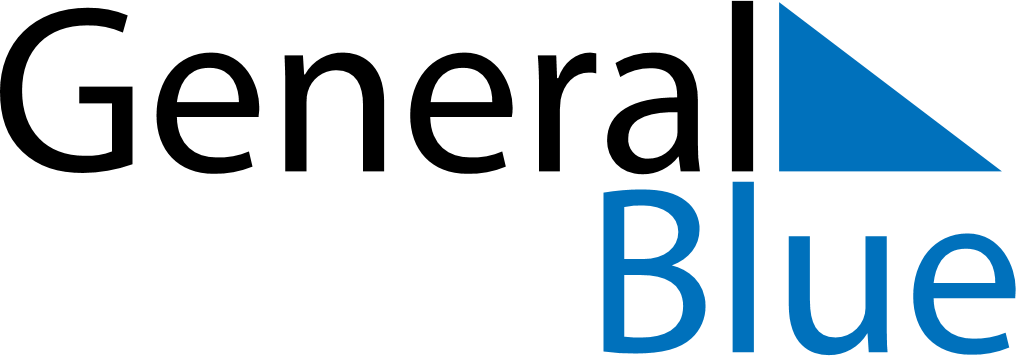 August 2024August 2024August 2024August 2024August 2024August 2024Blomstermala, Kalmar, SwedenBlomstermala, Kalmar, SwedenBlomstermala, Kalmar, SwedenBlomstermala, Kalmar, SwedenBlomstermala, Kalmar, SwedenBlomstermala, Kalmar, SwedenSunday Monday Tuesday Wednesday Thursday Friday Saturday 1 2 3 Sunrise: 4:54 AM Sunset: 9:08 PM Daylight: 16 hours and 14 minutes. Sunrise: 4:55 AM Sunset: 9:05 PM Daylight: 16 hours and 9 minutes. Sunrise: 4:57 AM Sunset: 9:03 PM Daylight: 16 hours and 5 minutes. 4 5 6 7 8 9 10 Sunrise: 4:59 AM Sunset: 9:01 PM Daylight: 16 hours and 1 minute. Sunrise: 5:01 AM Sunset: 8:59 PM Daylight: 15 hours and 57 minutes. Sunrise: 5:03 AM Sunset: 8:57 PM Daylight: 15 hours and 53 minutes. Sunrise: 5:06 AM Sunset: 8:54 PM Daylight: 15 hours and 48 minutes. Sunrise: 5:08 AM Sunset: 8:52 PM Daylight: 15 hours and 44 minutes. Sunrise: 5:10 AM Sunset: 8:50 PM Daylight: 15 hours and 40 minutes. Sunrise: 5:12 AM Sunset: 8:47 PM Daylight: 15 hours and 35 minutes. 11 12 13 14 15 16 17 Sunrise: 5:14 AM Sunset: 8:45 PM Daylight: 15 hours and 31 minutes. Sunrise: 5:16 AM Sunset: 8:43 PM Daylight: 15 hours and 27 minutes. Sunrise: 5:18 AM Sunset: 8:40 PM Daylight: 15 hours and 22 minutes. Sunrise: 5:20 AM Sunset: 8:38 PM Daylight: 15 hours and 18 minutes. Sunrise: 5:22 AM Sunset: 8:35 PM Daylight: 15 hours and 13 minutes. Sunrise: 5:24 AM Sunset: 8:33 PM Daylight: 15 hours and 9 minutes. Sunrise: 5:26 AM Sunset: 8:31 PM Daylight: 15 hours and 4 minutes. 18 19 20 21 22 23 24 Sunrise: 5:28 AM Sunset: 8:28 PM Daylight: 15 hours and 0 minutes. Sunrise: 5:30 AM Sunset: 8:26 PM Daylight: 14 hours and 55 minutes. Sunrise: 5:32 AM Sunset: 8:23 PM Daylight: 14 hours and 50 minutes. Sunrise: 5:34 AM Sunset: 8:20 PM Daylight: 14 hours and 46 minutes. Sunrise: 5:36 AM Sunset: 8:18 PM Daylight: 14 hours and 41 minutes. Sunrise: 5:38 AM Sunset: 8:15 PM Daylight: 14 hours and 37 minutes. Sunrise: 5:40 AM Sunset: 8:13 PM Daylight: 14 hours and 32 minutes. 25 26 27 28 29 30 31 Sunrise: 5:42 AM Sunset: 8:10 PM Daylight: 14 hours and 27 minutes. Sunrise: 5:44 AM Sunset: 8:08 PM Daylight: 14 hours and 23 minutes. Sunrise: 5:47 AM Sunset: 8:05 PM Daylight: 14 hours and 18 minutes. Sunrise: 5:49 AM Sunset: 8:02 PM Daylight: 14 hours and 13 minutes. Sunrise: 5:51 AM Sunset: 8:00 PM Daylight: 14 hours and 8 minutes. Sunrise: 5:53 AM Sunset: 7:57 PM Daylight: 14 hours and 4 minutes. Sunrise: 5:55 AM Sunset: 7:54 PM Daylight: 13 hours and 59 minutes. 